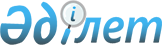 Аудан әкімдігінің кейбір актілерінің күші жойылды деп тану туралыАқтөбе облысы Темір ауданының әкімдігінің 2016 жылғы 14 сәуірдегі № 96 қаулысы      Қазақстан Республикасының 2001 жылғы 23 қаңтардағы № 148 "Қазақстан Республикасындағы жергілікті мемлекеттік басқару және өзін-өзі басқару туралы" Заңының 37 бабына сәйкес аудан әкімдігі ҚАУЛЫ ЕТЕДІ:

      Осы қаулының қосымшасына сәйкес аудан әкімдігінің кейбір қаулыларының күші жойылды деп танылсын.

 Аудан әкімдігінің күші жойылды деп танылған қаулыларының тізбесі      1. 2010 жылғы 1 ақпандағы № 12 "Темір ауданының мүгедектері үшін жұмыс орындарында квота бекіту туралы" (нормативтік құқықтық актілерді мемлекеттік тіркеу тізілімінде № 3-10-124 болып тіркелген, "Темір" аудандық газетінде 2010 жылы 19 наурызда жарияланған).

      1) Аудан әкімдігінің 2013 жылғы 18 қарашадағы № 368 "Темір аудандық әкімдігінің 2010 жылғы 1 ақпандағы № 12 "Темір ауданының мүгедектері үшін жұмыс орындарында квота бекіту туралы" қаулысына өзгеріс енгізу туралы" (нормативтік құқықтық актілерді мемлекеттік тіркеу тізілімінде № 3685 болып тіркелген, "Темір" аудандық газетінде 2013 жылы 6 желтоқсанда жарияланған).

      2. 2011 жылғы 7 сәуірдегі № 63 "Қылмыстық – атқару инспекциясы пробация қызметінің есебінде тұрған адамдар үшін, сондай-ақ бас бостандығынан айыру орындарынан босатылған адамдар және интернаттық ұйымдарды бітіруші кәмелетке толмағандар үшін жұмыс орындарына квота белгілеу туралы" (нормативтік құқықтық актілерді мемлекеттік тіркеу тізілімінде № 3-10-147 болып тіркелген, "Темір" аудандық газетінде 2011 жылы 20 мамырда жарияланған).

      1) 2012 жылғы 18 қыркүйектегі № 240 "Темір ауданы әкімдігінің 2011 жылғы 7 сәуірдегі № 63 "Бас бостандығынан айыру орындарынан босатылған адамдар және интернаттық ұйымдарды бітіруші кәмелетке толмағандар үшін жұмыс орындарына квота белгілеу туралы" қаулысына өзгеріс пен толықтырулар енгізу туралы" (нормативтік құқықтық актілерді мемлекеттік тіркеу тізілімінде № 3420 болып тіркелген, "Темір" аудандық газетінде 2012 жылы 12 қазанда жарияланған).

      2) 2013 жылғы 18 қарашадағы № 369 "Темір ауданы әкімдігінің 2011 жылғы 7 сәуірдегі № 63 "Қылмыстық атқару инспекциясы пробация қызметінің есебінде тұрған адамдар үшін, сондай-ақ бас бостандығынан айыру орындарынан босатылған адамдар және интернаттық ұйымдарды бітіруші кәмелетке толмағандар үшін жұмыс орындарына квота белгілеу туралы" қаулысына өзгеріс енгізу туралы" (нормативтік құқықтық актілерді мемлекеттік тіркеу тізілімінде № 3684 болып тіркелген, "Темір" аудандық газетінде 2013 жылы 6 желтоқсанда жарияланған).

      3. 2012 жылғы 3 ақпандағы № 33 "Темір ауданының жұмыссыздары үшін қоғамдық жұмыстарды ұйымдастыру туралы" (нормативтік құқықтық актілерді мемлекеттік тіркеу тізілімінде № 3-10-162 болып тіркелген, "Темір" аудандық газетінде 2012 жылы 2 наурызда жарияланған).

      4. 2015 жылғы 28 сәуірдегі № 102 "Темір ауданының шалғайдағы елді мекендерінде тұратын балаларды жалпы білім беретін мектептерге тасымалдаудың схемасы мен тәртібін бекіту туралы" (нормативтік құқықтық актілерді мемлекеттік тіркеу тізілімінде № 4344 болып тіркелген, "Темір" аудандық газетінде 2015 жылы 19 шілдеде жарияланған).


					© 2012. Қазақстан Республикасы Әділет министрлігінің «Қазақстан Республикасының Заңнама және құқықтық ақпарат институты» ШЖҚ РМК
				
      Аудан әкімінің м.а

Ж.Қалмағанбетов
Аудан әкімдігінің 2016 жылғы "14" сәуірдегі № 96 қаулысына қосымша